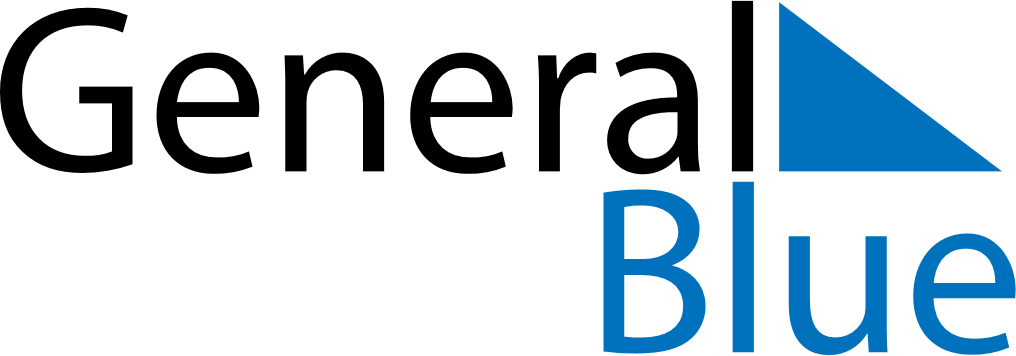 July 2023July 2023July 2023July 2023July 2023July 2023GuamGuamGuamGuamGuamGuamMondayTuesdayWednesdayThursdayFridaySaturdaySunday123456789Independence Day1011121314151617181920212223Liberation Day2425262728293031NOTES